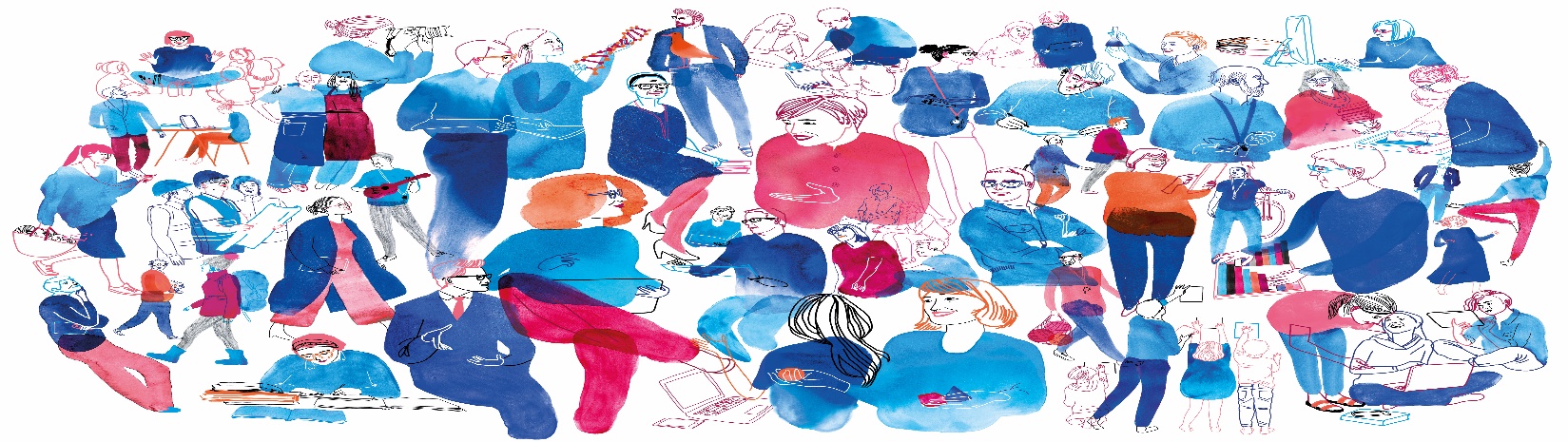 OAJ Kymenlaakson alueyhdistys tarjoaa jäsenilleen striimattuna kotikatsomoihinVAPPUPAMAUKSEN to 29.4.2021 klo 19 - 20Tähtiartistina Tuure Kilpeläinen (soolo)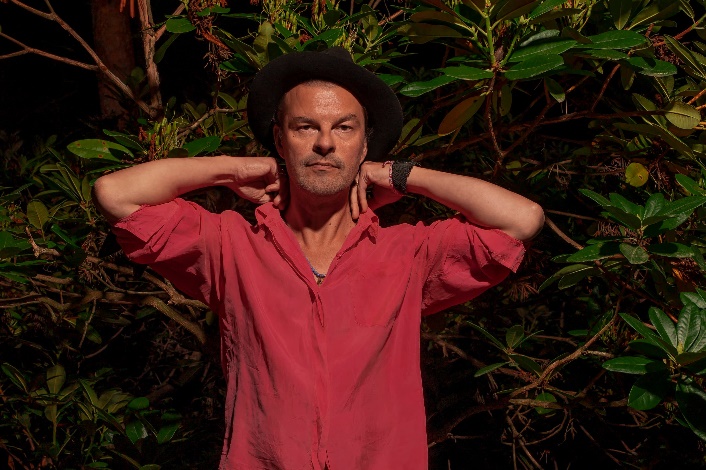 Ohjelma19.00 	Alkutervehdys ja alkumaljat19.15	Tuure Kilpeläinen (soolo)Keikka striimataan suorana. Linkki lähetetään jäsenille sähköpostitse yhteysopettajien kautta.Yhteistyössä Pato Areena. 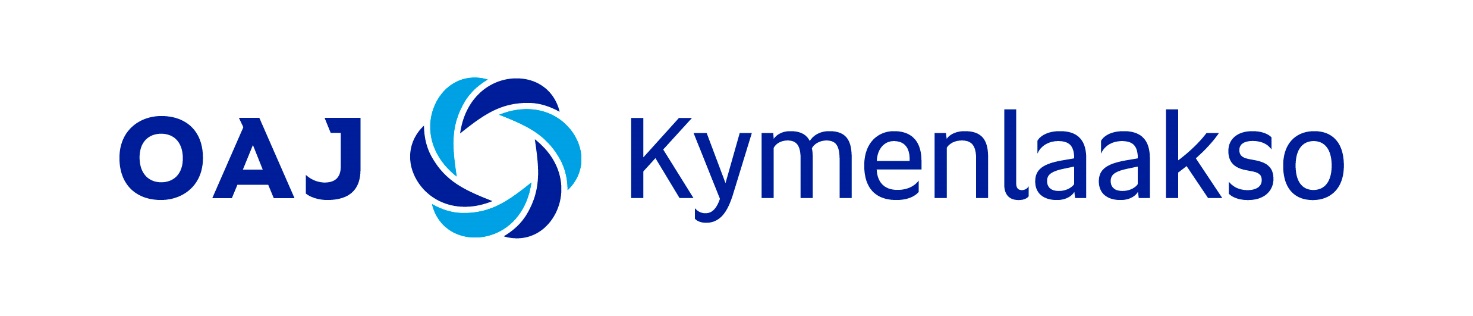 